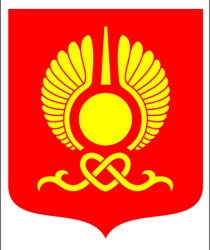 РОССИЙСКАЯ ФЕДЕРАЦИЯРЕСПУБЛИКА ТЫВАХУРАЛ ПРЕДСТАВИТЕЛЕЙ ГОРОДА КЫЗЫЛАРЕШЕНИЕОт 18 мая 2016 года                       г.Кызыл                                     № 239О внесении изменений в структуру Мэрии города Кызыла	В соответствии с Федеральным законом от 6 октября 2003 г. № 131-ФЗ «Об общих принципах организации местного самоуправления в Российской Федерации», руководствуясь статьей 49 Устава городского округа «Город Кызыл Республики Тыва», принятого решением Хурала представителей города Кызыла от 5 мая 2005 г. № 50, Хурал представителей города Кызыла РЕШИЛ:1. Внести  в структуру Мэрии города Кызыла, утвержденную решением Кызылского городского Хурала представителей от 16.09.2008 г. № 28 «Об утверждении структуры мэрии г. Кызыла»  (Тувинская правда, 2008, 20 сентября, № 115; Центр Азии, 2008, 28 ноября, № 38; 2009, 13 марта, № 10; 3 июля, № 26; Бюллетень органов городского самоуправления г. Кызыла, 6 июля, № 1; 27 ноября, № 9; 2010, 30 июля, № 13; 31 декабря, № 22; Кызыл неделя, 2012, 29 декабря, № 10 спецвыпуск; 29 марта, № 13; 2013, 27 декабря, № 51; 2015, 20 февраля,  № 7; официальный сайт органов местного самоуправления городского округа «Город Кызыл Республики Тыва» http://mkyzyl.ru, 2015, 13 февраля; 2016, 18 февраля), следующие изменения:в разделе «Руководство Мэрии»:в пункте 3 исключить слова « – начальник департамента городского хозяйства»;в пункте 4 исключить  слова « – начальник департамента архитектуры, градостроительства и земельных отношений». Мэрии города Кызыла привести свои нормативные правовые акты в соответствие с настоящим решением. Опубликовать настоящее решение на официальном сайте органов местного самоуправления городского округа «Город Кызыл Республики Тыва».4.  Контроль за исполнением настоящего решения возложить на Комитет по правовой политике, регламенту и общественной безопасности Хурала представителей города Кызыла.      5.  Настоящее решение вступает в силу со дня опубликования.Глава города Кызыла                                                                             Д.Оюн                                                                                                                                                                                                                                                                                                                                                                                                                                                                                                                                                                                                                                                                                                                                                                                                                                                                                                                                                                                                                                                                                                                                                                                                                                                                                                                                                                                                                                                                                                                                                                                                                                                                                                                                                                                                                                                                                                                                                                                                                                                                                                                                                                                                                                                                                                                                                                                                                                                                                                                                                                                                                                                                                                                                                                                                                                                                                                                                                                                                                                                                                                                                                                                                                                                                                                                                                                                                                                                                                                                                                                                                                        